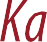 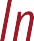 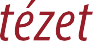 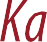 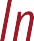 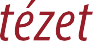 1068 Budapest, Városligeti fasor 42. | postacím: 1406 Budapest, Pf. 68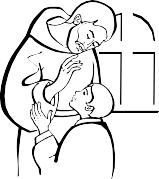 telefon: (+36-1) 479-3000 | honlap: www.katped.hu   Havi beszámolóoktóberaz alábbi szaktanácsadói feladatokat láttam el:  Dátum: 			…………………………………………………..		          szaktanácsadó aláírásaCsatolt mellékletek: (a megfelelő aláhúzandó)megbízásigazolásjelenléti ív a KaPI-banegyéb: munkanaplóIgazolás befogadása (Katolikus Pedagógiai Intézet):Igazolom, hogy a megbízott a feladatot elvégezte.Budapest, 	________________________________	intézetvezető	Katolikus Pedagógiai IntézetNév:Oktatási azonosító:DátumFeladat típusaFeladat leírása10.07-28.6 óraFelkészülésFelkészülés az Intézkedési terv készítése témájú műhelymunkára és képzésre10.10. MűhelymunkaRészvétel az Intézkedési terv készítése témájú műhelymunkán10.19.2 óraOnline segítségnyújtásE-mailváltás az előző félévben látogatott … (név, intézet) kollégával, válaszok a kérdéseire10.24. VersenyZsűrizési feladatok ellátása … Általános Iskolában tartott … versenyen.10.31. 6 óraSzakmai anyag kidolgozása Szakma anyag kidolgozása matematikai műhelymunkához: érettségi feladatok típusai